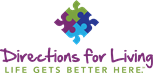 Authorization to Release/Obtain InformationPhone: 727-524-4464 / Fax: 727-507-4856Client Name: 	     							   DOB: 	     			SSN: 	     					    Phone Number:      				I hereby give permission to Directions for Living to:Release/Provide Information to agency/person below:  Yes   NoReceive/Request Information from agency/person below:   Yes  NoInitial each one that applies:____ Safe Harbor: 14840 49th St. N., Clearwater, FL 33762 / P: (727) 464-8058 / F: (727) 453-7778____ Public Defender's Office: 14250 49th St. N., Clearwater, FL 33762 / P: (727) 464-6516 / F: (727) 464-6119____ Operation PAR: 6655 66th St. N., Pinellas Park, FL 33781 / P: (727) 545-7564 / F: (727) 545-7584____ ACTS: 3575 Old Keystone Rd., Tarpon Springs, FL  34688 / P: (727) 935-0295 / F: (727) 934-0123____ Boley Centers: 445 31st N., St. Petersburg FL, 33713 Phone / P: (727) 821-4819 / F: (727) 490-0538____ Morton Plant Hospital: 300 Pinellas St., Clearwater, FL 33756 / P: (727) 462-7500 / F: (727) 462-7654____PEMHS: 11254 58th St. N., Pinellas Park, FL  33782 / P: (727) 545-6477 / F: (727) 549-6074____ Suncoast Center: 4024 Central Ave., St. Petersburg, FL  33711 / P: (727) 327-7656 / F: (727) 322-2109____ Bay Pines VA: 10,000 Bay Pines Blvd., Bay Pines, FL 33744 / P: (727) 398-6661 / F: (727) 398-9543____ Windmoor: 11300 U.S. 19 N., Clearwater, FL 33764 / P: (727) 541-2646 / F: (727) 322-7205____ Westcare: 2525 1st Ave. S., St. Petersburg, FL 33712 / P: (727) 490-6768 / F: (727) 541-3993____ St. Anthony’s Hospital: 1200 7th Ave. N., St. Petersburg, FL 33705 / P: (727) 825-1100 / F: (727) 825-1344____ Largo Medical Center: 201 14th St. S.W., Largo, FL 33770 / P: (727) 588-5200 / F: (855) 446-6008  ____ Pinellas County Health and Human Services: 647 1st Ave. N., St. Petersburg, FL 33701 / P: (727) 464-4200 / F: (727) 464-8591____ Community Health Centers of Pinellas: 1344 22nd St. S., St. Petersburg, FL 33712 / P: (727) 824-8181 / F: (727) 824-8150____ Pinellas County Health Departments: 205 Dr. Martin Luther King Jr. St. N. Suite 2-173, St. Petersburg FL, 33701 / P: (727) 824-6900 / F: (727) 820-4163Other Agency or Person: 	     											Address: 	     												Phone #: 	     							 Fax #: 		     			The Specific Information to be disclosed is: INITIAL each item - either written (W) or verbal (V) or both         W              V   Psychiatric Evaluation					         W              V   Bio-psychosocial Evaluation         W              V   Psychiatric Follow Up Notes				         W              V   Clinical Progress Notes         W              V   Lab, X-Ray, EKG, EGG, CT Scan 			         W              V   Treatment Plan(s)		         W              V   Medication List 					         W              V   Psychological Testing	         W              V   Drug/ Alcohol Treatment				         W              V   Treatment Summary         W              V   Appt. Scheduling/Re-Scheduling/ Confirmation		         W              V   Discharge Summary                    W              V   Other (must specify):											Date Range of Records to be Released   All   OR   FROM (month/year): 		    TO (month/year):  		Please make a selection: Release Records Now   OR    File until a Request for Records is MadePurpose of Release: This information is being released, received, and used for the purposes of coordinating my care, evaluating my needs, and/or providing services to me. If other, please explain: 	     					I understand that I have the right to refuse to sign this authorization and that my treatment is not contingent upon whether or not I sign this authorization. I further understand that I am agreeing to share confidential information that is protected by state and federal laws governing confidentiality of alcohol, drug abuse, mental health, and HIV patient records (42 CFR Part2; FS 394; FS 381). Although anyone who receives my records from this Organization is not permitted to release them to anyone else without additional written consent I understand that Directions for Living cannot guarantee that subsequent re-disclosure will not happen. I hereby release the issuing Organization/person from any liability, which may arise as a result of the use of the information contained in the copies of records released, as a result of this authorization, if such information is later used to my detriment. I understand that there are fees incurred to cover copy services. I also understand I have the right to inspect or copy the health information disclosed.Duration of Authorization: This authorization is valid for one (1) year after the date of my signature as it appears below OR valid from 	     		to      		. This authorization will become invalid upon my discharge from the agency. This authorization may be revoked at any time upon written notification by the signatory or client, but revocation has no effect on previously taken action.I have been offered a copy of this authorization.Signature of Client: 									 	  Date: 			Signature of Legally Empowered Representative: 							  Date: 			   Relationship to Client:													Witness: (MUST be witnessed to be valid)								  Date: 			